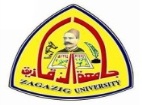 *جدول المحاضرات النظرية والتطبيقية للفرقة الثانية للعام الجامعى 2018-  2019م(الفصل الدراسى الأول)وكيل الكلية لشئون التعليم والطلاب                                                         عميد الكلية   أ.د/ إلهام عبد العظيم فرج                                                       أ.د/  إيمان سعد زغلول     يعتمد      اليومالزمن1-21-23-43-43-45-65-65-65-67-87-87-87-87-87-89-109-109-109-1011-1211-1211-1211-1213-1413-1413-1413-1415-1615-1615-1615-1615-1617-1817-1817-1817-1817-1817-1819-2019-2019-2019-20الاحد9 :9.451تمريناتتمريناتتمريناتتمريناتتمريناتجمبازجمبازجمبازجمبازطرق عملىطرق عملىطرق عملىطرق عملىجمبازجمبازجمبازسباحةسباحةسباحةسباحةسباحةكرة يــدكرة يــدكرة يــدكرة يــدالاحد9،55: 10،352تمريناتتمريناتتمريناتتمريناتتمريناتجمبازجمبازجمبازجمبازطرق عملىطرق عملىطرق عملىطرق عملىجمبازجمبازجمبازسباحةسباحةسباحةسباحةسباحةطرق عملىطرق عملىطرق عملىطرق عملىطرق عملىطرق عملىكرة يــدكرة يــدكرة يــدكرة يــدالاحد10،45: 11،253طرق عملىطرق عملىمضمارمضمارمضمارمضمارسباحةسباحةسباحةسباحةسباحةسباحةجمبازجمبازجمبازجمبازتمريناتتمريناتتمريناتتمريناتجودوجودوجودوجودوتمريناتتمريناتتمريناتتمريناتتمريناتمضمارمضمارمضمارمضمارمضمارمضمارتمريناتتمريناتتمريناتتمريناتالاحد11،35: 12،154طرق عملىطرق عملىطرق عملىمضمارمضمارمضمارمضمارسباحةسباحةسباحةسباحةسباحةسباحةجمبازجمبازجمبازجمبازتمريناتتمريناتتمريناتتمريناتجودوجودوجودوجودوتمريناتتمريناتتمريناتتمريناتتمريناتمضمارمضمارمضمارمضمارمضمارمضمارتمريناتتمريناتتمريناتتمريناتالاحد12،35: 1،205جودوجودوجودوجودوجودوطرق عملىطرق عملىطرق عملىطرق عملىطرق عملىطرق عملىطرق عملىطرق عملىطرق عملىطرق عملىجمبازجمبازجمبازجمبازطرق عملىطرق عملىطرق عملىطرق عملىكرة يــدكرة يــدكرة يــدكرة يــدكرة يــدتمريناتتمريناتتمريناتتمريناتتمريناتتمريناتسباحةسباحةسباحةسباحةالاحد1،25: 2،556جودوجودوجودوجودوجودوجمبازجمبازجمبازجمبازكرة يــدكرة يــدكرة يــدكرة يــدكرة يــدتمريناتتمريناتتمريناتتمريناتتمريناتتمريناتسباحةسباحةسباحةسباحةالاحد3،15: 3،557لغــــــــــــــــــــــــــــة اجنبيــــــــــــــــــــــــــــــــــــــة (مدرج  6)لغــــــــــــــــــــــــــــة اجنبيــــــــــــــــــــــــــــــــــــــة (مدرج  6)لغــــــــــــــــــــــــــــة اجنبيــــــــــــــــــــــــــــــــــــــة (مدرج  6)لغــــــــــــــــــــــــــــة اجنبيــــــــــــــــــــــــــــــــــــــة (مدرج  6)لغــــــــــــــــــــــــــــة اجنبيــــــــــــــــــــــــــــــــــــــة (مدرج  6)لغــــــــــــــــــــــــــــة اجنبيــــــــــــــــــــــــــــــــــــــة (مدرج  6)لغــــــــــــــــــــــــــــة اجنبيــــــــــــــــــــــــــــــــــــــة (مدرج  6)لغــــــــــــــــــــــــــــة اجنبيــــــــــــــــــــــــــــــــــــــة (مدرج  6)لغــــــــــــــــــــــــــــة اجنبيــــــــــــــــــــــــــــــــــــــة (مدرج  6)لغــــــــــــــــــــــــــــة اجنبيــــــــــــــــــــــــــــــــــــــة (مدرج  6)لغــــــــــــــــــــــــــــة اجنبيــــــــــــــــــــــــــــــــــــــة (مدرج  6)لغــــــــــــــــــــــــــــة اجنبيــــــــــــــــــــــــــــــــــــــة (مدرج  6)لغــــــــــــــــــــــــــــة اجنبيــــــــــــــــــــــــــــــــــــــة (مدرج  6)لغــــــــــــــــــــــــــــة اجنبيــــــــــــــــــــــــــــــــــــــة (مدرج  6)لغــــــــــــــــــــــــــــة اجنبيــــــــــــــــــــــــــــــــــــــة (مدرج  6)لغــــــــــــــــــــــــــــة اجنبيــــــــــــــــــــــــــــــــــــــة (مدرج  6)لغــــــــــــــــــــــــــــة اجنبيــــــــــــــــــــــــــــــــــــــة (مدرج  6)لغــــــــــــــــــــــــــــة اجنبيــــــــــــــــــــــــــــــــــــــة (مدرج  6)لغــــــــــــــــــــــــــــة اجنبيــــــــــــــــــــــــــــــــــــــة (مدرج  6)لغــــــــــــــــــــــــــــة اجنبيــــــــــــــــــــــــــــــــــــــة (مدرج  6)لغــــــــــــــــــــــــــــة اجنبيــــــــــــــــــــــــــــــــــــــة (مدرج  6)لغــــــــــــــــــــــــــــة اجنبيــــــــــــــــــــــــــــــــــــــة (مدرج  6)لغــــــــــــــــــــــــــــة اجنبيــــــــــــــــــــــــــــــــــــــة (مدرج  6)لغــــــــــــــــــــــــــــة اجنبيــــــــــــــــــــــــــــــــــــــة (مدرج  6)لغــــــــــــــــــــــــــــة اجنبيــــــــــــــــــــــــــــــــــــــة (مدرج  6)لغــــــــــــــــــــــــــــة اجنبيــــــــــــــــــــــــــــــــــــــة (مدرج  6)لغــــــــــــــــــــــــــــة اجنبيــــــــــــــــــــــــــــــــــــــة (مدرج  6)لغــــــــــــــــــــــــــــة اجنبيــــــــــــــــــــــــــــــــــــــة (مدرج  6)لغــــــــــــــــــــــــــــة اجنبيــــــــــــــــــــــــــــــــــــــة (مدرج  6)لغــــــــــــــــــــــــــــة اجنبيــــــــــــــــــــــــــــــــــــــة (مدرج  6)لغــــــــــــــــــــــــــــة اجنبيــــــــــــــــــــــــــــــــــــــة (مدرج  6)لغــــــــــــــــــــــــــــة اجنبيــــــــــــــــــــــــــــــــــــــة (مدرج  6)لغــــــــــــــــــــــــــــة اجنبيــــــــــــــــــــــــــــــــــــــة (مدرج  6)لغــــــــــــــــــــــــــــة اجنبيــــــــــــــــــــــــــــــــــــــة (مدرج  6)لغــــــــــــــــــــــــــــة اجنبيــــــــــــــــــــــــــــــــــــــة (مدرج  6)لغــــــــــــــــــــــــــــة اجنبيــــــــــــــــــــــــــــــــــــــة (مدرج  6)لغــــــــــــــــــــــــــــة اجنبيــــــــــــــــــــــــــــــــــــــة (مدرج  6)لغــــــــــــــــــــــــــــة اجنبيــــــــــــــــــــــــــــــــــــــة (مدرج  6)لغــــــــــــــــــــــــــــة اجنبيــــــــــــــــــــــــــــــــــــــة (مدرج  6)لغــــــــــــــــــــــــــــة اجنبيــــــــــــــــــــــــــــــــــــــة (مدرج  6)لغــــــــــــــــــــــــــــة اجنبيــــــــــــــــــــــــــــــــــــــة (مدرج  6)لغــــــــــــــــــــــــــــة اجنبيــــــــــــــــــــــــــــــــــــــة (مدرج  6)الاحد4،5: 4،508لغــــــــــــــــــــــــــــة اجنبيــــــــــــــــــــــــــــــــــــــة (مدرج  6)لغــــــــــــــــــــــــــــة اجنبيــــــــــــــــــــــــــــــــــــــة (مدرج  6)لغــــــــــــــــــــــــــــة اجنبيــــــــــــــــــــــــــــــــــــــة (مدرج  6)لغــــــــــــــــــــــــــــة اجنبيــــــــــــــــــــــــــــــــــــــة (مدرج  6)لغــــــــــــــــــــــــــــة اجنبيــــــــــــــــــــــــــــــــــــــة (مدرج  6)لغــــــــــــــــــــــــــــة اجنبيــــــــــــــــــــــــــــــــــــــة (مدرج  6)لغــــــــــــــــــــــــــــة اجنبيــــــــــــــــــــــــــــــــــــــة (مدرج  6)لغــــــــــــــــــــــــــــة اجنبيــــــــــــــــــــــــــــــــــــــة (مدرج  6)لغــــــــــــــــــــــــــــة اجنبيــــــــــــــــــــــــــــــــــــــة (مدرج  6)لغــــــــــــــــــــــــــــة اجنبيــــــــــــــــــــــــــــــــــــــة (مدرج  6)لغــــــــــــــــــــــــــــة اجنبيــــــــــــــــــــــــــــــــــــــة (مدرج  6)لغــــــــــــــــــــــــــــة اجنبيــــــــــــــــــــــــــــــــــــــة (مدرج  6)لغــــــــــــــــــــــــــــة اجنبيــــــــــــــــــــــــــــــــــــــة (مدرج  6)لغــــــــــــــــــــــــــــة اجنبيــــــــــــــــــــــــــــــــــــــة (مدرج  6)لغــــــــــــــــــــــــــــة اجنبيــــــــــــــــــــــــــــــــــــــة (مدرج  6)لغــــــــــــــــــــــــــــة اجنبيــــــــــــــــــــــــــــــــــــــة (مدرج  6)لغــــــــــــــــــــــــــــة اجنبيــــــــــــــــــــــــــــــــــــــة (مدرج  6)لغــــــــــــــــــــــــــــة اجنبيــــــــــــــــــــــــــــــــــــــة (مدرج  6)لغــــــــــــــــــــــــــــة اجنبيــــــــــــــــــــــــــــــــــــــة (مدرج  6)لغــــــــــــــــــــــــــــة اجنبيــــــــــــــــــــــــــــــــــــــة (مدرج  6)لغــــــــــــــــــــــــــــة اجنبيــــــــــــــــــــــــــــــــــــــة (مدرج  6)لغــــــــــــــــــــــــــــة اجنبيــــــــــــــــــــــــــــــــــــــة (مدرج  6)لغــــــــــــــــــــــــــــة اجنبيــــــــــــــــــــــــــــــــــــــة (مدرج  6)لغــــــــــــــــــــــــــــة اجنبيــــــــــــــــــــــــــــــــــــــة (مدرج  6)لغــــــــــــــــــــــــــــة اجنبيــــــــــــــــــــــــــــــــــــــة (مدرج  6)لغــــــــــــــــــــــــــــة اجنبيــــــــــــــــــــــــــــــــــــــة (مدرج  6)لغــــــــــــــــــــــــــــة اجنبيــــــــــــــــــــــــــــــــــــــة (مدرج  6)لغــــــــــــــــــــــــــــة اجنبيــــــــــــــــــــــــــــــــــــــة (مدرج  6)لغــــــــــــــــــــــــــــة اجنبيــــــــــــــــــــــــــــــــــــــة (مدرج  6)لغــــــــــــــــــــــــــــة اجنبيــــــــــــــــــــــــــــــــــــــة (مدرج  6)لغــــــــــــــــــــــــــــة اجنبيــــــــــــــــــــــــــــــــــــــة (مدرج  6)لغــــــــــــــــــــــــــــة اجنبيــــــــــــــــــــــــــــــــــــــة (مدرج  6)لغــــــــــــــــــــــــــــة اجنبيــــــــــــــــــــــــــــــــــــــة (مدرج  6)لغــــــــــــــــــــــــــــة اجنبيــــــــــــــــــــــــــــــــــــــة (مدرج  6)لغــــــــــــــــــــــــــــة اجنبيــــــــــــــــــــــــــــــــــــــة (مدرج  6)لغــــــــــــــــــــــــــــة اجنبيــــــــــــــــــــــــــــــــــــــة (مدرج  6)لغــــــــــــــــــــــــــــة اجنبيــــــــــــــــــــــــــــــــــــــة (مدرج  6)لغــــــــــــــــــــــــــــة اجنبيــــــــــــــــــــــــــــــــــــــة (مدرج  6)لغــــــــــــــــــــــــــــة اجنبيــــــــــــــــــــــــــــــــــــــة (مدرج  6)لغــــــــــــــــــــــــــــة اجنبيــــــــــــــــــــــــــــــــــــــة (مدرج  6)لغــــــــــــــــــــــــــــة اجنبيــــــــــــــــــــــــــــــــــــــة (مدرج  6)لغــــــــــــــــــــــــــــة اجنبيــــــــــــــــــــــــــــــــــــــة (مدرج  6)الاحد5 : 69ريـــــــــــــــــــــــــــــــــــــــــــــــــــــــــــــــــــــــــــــــــــادةريـــــــــــــــــــــــــــــــــــــــــــــــــــــــــــــــــــــــــــــــــــادةريـــــــــــــــــــــــــــــــــــــــــــــــــــــــــــــــــــــــــــــــــــادةريـــــــــــــــــــــــــــــــــــــــــــــــــــــــــــــــــــــــــــــــــــادةريـــــــــــــــــــــــــــــــــــــــــــــــــــــــــــــــــــــــــــــــــــادةريـــــــــــــــــــــــــــــــــــــــــــــــــــــــــــــــــــــــــــــــــــادةريـــــــــــــــــــــــــــــــــــــــــــــــــــــــــــــــــــــــــــــــــــادةريـــــــــــــــــــــــــــــــــــــــــــــــــــــــــــــــــــــــــــــــــــادةريـــــــــــــــــــــــــــــــــــــــــــــــــــــــــــــــــــــــــــــــــــادةريـــــــــــــــــــــــــــــــــــــــــــــــــــــــــــــــــــــــــــــــــــادةريـــــــــــــــــــــــــــــــــــــــــــــــــــــــــــــــــــــــــــــــــــادةريـــــــــــــــــــــــــــــــــــــــــــــــــــــــــــــــــــــــــــــــــــادةريـــــــــــــــــــــــــــــــــــــــــــــــــــــــــــــــــــــــــــــــــــادةريـــــــــــــــــــــــــــــــــــــــــــــــــــــــــــــــــــــــــــــــــــادةريـــــــــــــــــــــــــــــــــــــــــــــــــــــــــــــــــــــــــــــــــــادةريـــــــــــــــــــــــــــــــــــــــــــــــــــــــــــــــــــــــــــــــــــادةريـــــــــــــــــــــــــــــــــــــــــــــــــــــــــــــــــــــــــــــــــــادةريـــــــــــــــــــــــــــــــــــــــــــــــــــــــــــــــــــــــــــــــــــادةريـــــــــــــــــــــــــــــــــــــــــــــــــــــــــــــــــــــــــــــــــــادةريـــــــــــــــــــــــــــــــــــــــــــــــــــــــــــــــــــــــــــــــــــادةريـــــــــــــــــــــــــــــــــــــــــــــــــــــــــــــــــــــــــــــــــــادةريـــــــــــــــــــــــــــــــــــــــــــــــــــــــــــــــــــــــــــــــــــادةريـــــــــــــــــــــــــــــــــــــــــــــــــــــــــــــــــــــــــــــــــــادةريـــــــــــــــــــــــــــــــــــــــــــــــــــــــــــــــــــــــــــــــــــادةريـــــــــــــــــــــــــــــــــــــــــــــــــــــــــــــــــــــــــــــــــــادةريـــــــــــــــــــــــــــــــــــــــــــــــــــــــــــــــــــــــــــــــــــادةريـــــــــــــــــــــــــــــــــــــــــــــــــــــــــــــــــــــــــــــــــــادةريـــــــــــــــــــــــــــــــــــــــــــــــــــــــــــــــــــــــــــــــــــادةريـــــــــــــــــــــــــــــــــــــــــــــــــــــــــــــــــــــــــــــــــــادةريـــــــــــــــــــــــــــــــــــــــــــــــــــــــــــــــــــــــــــــــــــادةريـــــــــــــــــــــــــــــــــــــــــــــــــــــــــــــــــــــــــــــــــــادةريـــــــــــــــــــــــــــــــــــــــــــــــــــــــــــــــــــــــــــــــــــادةريـــــــــــــــــــــــــــــــــــــــــــــــــــــــــــــــــــــــــــــــــــادةريـــــــــــــــــــــــــــــــــــــــــــــــــــــــــــــــــــــــــــــــــــادةريـــــــــــــــــــــــــــــــــــــــــــــــــــــــــــــــــــــــــــــــــــادةريـــــــــــــــــــــــــــــــــــــــــــــــــــــــــــــــــــــــــــــــــــادةريـــــــــــــــــــــــــــــــــــــــــــــــــــــــــــــــــــــــــــــــــــادةريـــــــــــــــــــــــــــــــــــــــــــــــــــــــــــــــــــــــــــــــــــادةريـــــــــــــــــــــــــــــــــــــــــــــــــــــــــــــــــــــــــــــــــــادةريـــــــــــــــــــــــــــــــــــــــــــــــــــــــــــــــــــــــــــــــــــادةريـــــــــــــــــــــــــــــــــــــــــــــــــــــــــــــــــــــــــــــــــــادةريـــــــــــــــــــــــــــــــــــــــــــــــــــــــــــــــــــــــــــــــــــادةالاثنين9 :9.451بيولوجـــــيا الرياضة ( مدرج  3)بيولوجـــــيا الرياضة ( مدرج  3)بيولوجـــــيا الرياضة ( مدرج  3)بيولوجـــــيا الرياضة ( مدرج  3)بيولوجـــــيا الرياضة ( مدرج  3)بيولوجـــــيا الرياضة ( مدرج  3)بيولوجـــــيا الرياضة ( مدرج  3)بيولوجـــــيا الرياضة ( مدرج  3)بيولوجـــــيا الرياضة ( مدرج  3)بيولوجـــــيا الرياضة ( مدرج  3)بيولوجـــــيا الرياضة ( مدرج  3)بيولوجـــــيا الرياضة ( مدرج  3)بيولوجـــــيا الرياضة ( مدرج  3)بيولوجـــــيا الرياضة ( مدرج  3)بيولوجـــــيا الرياضة ( مدرج  3)بيولوجـــــيا الرياضة ( مدرج  3)بيولوجـــــيا الرياضة ( مدرج  3)بيولوجـــــيا الرياضة ( مدرج  3)بيولوجـــــيا الرياضة ( مدرج  3)سباحةسباحةسباحةسباحةتمريناتتمريناتتمريناتتمريناتمضمارمضمارمضمارمضمارمضمارجودوجودوجودوجودوجودوجودوجمبازجمبازجمبازجمبازالاثنين9،55: 10،352بيولوجـــــيا الرياضة ( مدرج  3)بيولوجـــــيا الرياضة ( مدرج  3)بيولوجـــــيا الرياضة ( مدرج  3)بيولوجـــــيا الرياضة ( مدرج  3)بيولوجـــــيا الرياضة ( مدرج  3)بيولوجـــــيا الرياضة ( مدرج  3)بيولوجـــــيا الرياضة ( مدرج  3)بيولوجـــــيا الرياضة ( مدرج  3)بيولوجـــــيا الرياضة ( مدرج  3)بيولوجـــــيا الرياضة ( مدرج  3)بيولوجـــــيا الرياضة ( مدرج  3)بيولوجـــــيا الرياضة ( مدرج  3)بيولوجـــــيا الرياضة ( مدرج  3)بيولوجـــــيا الرياضة ( مدرج  3)بيولوجـــــيا الرياضة ( مدرج  3)بيولوجـــــيا الرياضة ( مدرج  3)بيولوجـــــيا الرياضة ( مدرج  3)بيولوجـــــيا الرياضة ( مدرج  3)بيولوجـــــيا الرياضة ( مدرج  3)سباحةسباحةسباحةسباحةتمريناتتمريناتتمريناتتمريناتمضمارمضمارمضمارمضمارمضمارجودوجودوجودوجودوجودوجودوجمبازجمبازجمبازجمبازالاثنين10،45: 11،253كرة يـدكرة يـدمضمارمضمارمضمارجودوجودوجودوجودومضمار مضمار مضمار مضمار مضمار مضمار سباحةسباحةسباحةسباحةبيولوجـــــيا الرياضة ( مدرج  3)بيولوجـــــيا الرياضة ( مدرج  3)بيولوجـــــيا الرياضة ( مدرج  3)بيولوجـــــيا الرياضة ( مدرج  3)بيولوجـــــيا الرياضة ( مدرج  3)بيولوجـــــيا الرياضة ( مدرج  3)بيولوجـــــيا الرياضة ( مدرج  3)بيولوجـــــيا الرياضة ( مدرج  3)بيولوجـــــيا الرياضة ( مدرج  3)بيولوجـــــيا الرياضة ( مدرج  3)بيولوجـــــيا الرياضة ( مدرج  3)بيولوجـــــيا الرياضة ( مدرج  3)بيولوجـــــيا الرياضة ( مدرج  3)بيولوجـــــيا الرياضة ( مدرج  3)بيولوجـــــيا الرياضة ( مدرج  3)بيولوجـــــيا الرياضة ( مدرج  3)بيولوجـــــيا الرياضة ( مدرج  3)بيولوجـــــيا الرياضة ( مدرج  3)بيولوجـــــيا الرياضة ( مدرج  3)بيولوجـــــيا الرياضة ( مدرج  3)بيولوجـــــيا الرياضة ( مدرج  3)بيولوجـــــيا الرياضة ( مدرج  3)بيولوجـــــيا الرياضة ( مدرج  3)الاثنين11،35: 12،154كرة يـدكرة يـدمضمارمضمارمضمارجودوجودوجودوجودومضمار مضمار مضمار مضمار مضمار مضمار سباحةسباحةسباحةسباحةبيولوجـــــيا الرياضة ( مدرج  3)بيولوجـــــيا الرياضة ( مدرج  3)بيولوجـــــيا الرياضة ( مدرج  3)بيولوجـــــيا الرياضة ( مدرج  3)بيولوجـــــيا الرياضة ( مدرج  3)بيولوجـــــيا الرياضة ( مدرج  3)بيولوجـــــيا الرياضة ( مدرج  3)بيولوجـــــيا الرياضة ( مدرج  3)بيولوجـــــيا الرياضة ( مدرج  3)بيولوجـــــيا الرياضة ( مدرج  3)بيولوجـــــيا الرياضة ( مدرج  3)بيولوجـــــيا الرياضة ( مدرج  3)بيولوجـــــيا الرياضة ( مدرج  3)بيولوجـــــيا الرياضة ( مدرج  3)بيولوجـــــيا الرياضة ( مدرج  3)بيولوجـــــيا الرياضة ( مدرج  3)بيولوجـــــيا الرياضة ( مدرج  3)بيولوجـــــيا الرياضة ( مدرج  3)بيولوجـــــيا الرياضة ( مدرج  3)بيولوجـــــيا الرياضة ( مدرج  3)بيولوجـــــيا الرياضة ( مدرج  3)بيولوجـــــيا الرياضة ( مدرج  3)بيولوجـــــيا الرياضة ( مدرج  3)الاثنين12،35: 1،205جمبازجمبازجمبازكرة يـدكرة يـدكرة يـدكرة يـدكرة يـدتمريناتتمريناتتمريناتتمريناتتمريناتجمبازجمبازجمبازجمبازكرة يــــــدكرة يــــــدكرة يــــــدكرة يــــــدكرة يــــــدكرة يــــــدالاثنين1،25: 2،556جمبازجمبازجمبازكرة يـدكرة يـدكرة يـدكرة يـدكرة يـدتمريناتتمريناتتمريناتتمريناتتمريناتجمبازجمبازجمبازجمبازكرة يــــــدكرة يــــــدكرة يــــــدكرة يــــــدكرة يــــــدكرة يــــــدالاثنين3،15: 3،557طـــــــــــــــرق تدريـــــــس   ( مدرج 2)طـــــــــــــــرق تدريـــــــس   ( مدرج 2)طـــــــــــــــرق تدريـــــــس   ( مدرج 2)طـــــــــــــــرق تدريـــــــس   ( مدرج 2)طـــــــــــــــرق تدريـــــــس   ( مدرج 2)طـــــــــــــــرق تدريـــــــس   ( مدرج 2)طـــــــــــــــرق تدريـــــــس   ( مدرج 2)طـــــــــــــــرق تدريـــــــس   ( مدرج 2)طـــــــــــــــرق تدريـــــــس   ( مدرج 2)طـــــــــــــــرق تدريـــــــس   ( مدرج 2)طـــــــــــــــرق تدريـــــــس   ( مدرج 2)طـــــــــــــــرق تدريـــــــس   ( مدرج 2)طـــــــــــــــرق تدريـــــــس   ( مدرج 2)طـــــــــــــــرق تدريـــــــس   ( مدرج 2)طـــــــــــــــرق تدريـــــــس   ( مدرج 2)طـــــــــــــــرق تدريـــــــس   ( مدرج 2)طـــــــــــــــرق تدريـــــــس   ( مدرج 2)طـــــــــــــــرق تدريـــــــس   ( مدرج 2)طـــــــــــــــرق تدريـــــــس   ( مدرج 2)طـــــــــــــــرق تدريـــــــس   ( مدرج 2)طـــــــــــــــرق تدريـــــــس   ( مدرج 2)طـــــــــــــــرق تدريـــــــس   ( مدرج 2)طـــــــــــــــرق تدريـــــــس   ( مدرج 2)طـــــــــــــــرق تدريـــــــس   ( مدرج 2)طـــــــــــــــرق تدريـــــــس   ( مدرج 2)طـــــــــــــــرق تدريـــــــس   ( مدرج 2)طـــــــــــــــرق تدريـــــــس   ( مدرج 2)طـــــــــــــــرق تدريـــــــس   ( مدرج 2)طـــــــــــــــرق تدريـــــــس   ( مدرج 2)طـــــــــــــــرق تدريـــــــس   ( مدرج 2)طـــــــــــــــرق تدريـــــــس   ( مدرج 2)طـــــــــــــــرق تدريـــــــس   ( مدرج 2)طـــــــــــــــرق تدريـــــــس   ( مدرج 2)طـــــــــــــــرق تدريـــــــس   ( مدرج 2)طـــــــــــــــرق تدريـــــــس   ( مدرج 2)طـــــــــــــــرق تدريـــــــس   ( مدرج 2)طـــــــــــــــرق تدريـــــــس   ( مدرج 2)طـــــــــــــــرق تدريـــــــس   ( مدرج 2)طـــــــــــــــرق تدريـــــــس   ( مدرج 2)طـــــــــــــــرق تدريـــــــس   ( مدرج 2)طـــــــــــــــرق تدريـــــــس   ( مدرج 2)طـــــــــــــــرق تدريـــــــس   ( مدرج 2)الاثنين4،5: 4،508طـــــــــــــــرق تدريـــــــس   ( مدرج 2)طـــــــــــــــرق تدريـــــــس   ( مدرج 2)طـــــــــــــــرق تدريـــــــس   ( مدرج 2)طـــــــــــــــرق تدريـــــــس   ( مدرج 2)طـــــــــــــــرق تدريـــــــس   ( مدرج 2)طـــــــــــــــرق تدريـــــــس   ( مدرج 2)طـــــــــــــــرق تدريـــــــس   ( مدرج 2)طـــــــــــــــرق تدريـــــــس   ( مدرج 2)طـــــــــــــــرق تدريـــــــس   ( مدرج 2)طـــــــــــــــرق تدريـــــــس   ( مدرج 2)طـــــــــــــــرق تدريـــــــس   ( مدرج 2)طـــــــــــــــرق تدريـــــــس   ( مدرج 2)طـــــــــــــــرق تدريـــــــس   ( مدرج 2)طـــــــــــــــرق تدريـــــــس   ( مدرج 2)طـــــــــــــــرق تدريـــــــس   ( مدرج 2)طـــــــــــــــرق تدريـــــــس   ( مدرج 2)طـــــــــــــــرق تدريـــــــس   ( مدرج 2)طـــــــــــــــرق تدريـــــــس   ( مدرج 2)طـــــــــــــــرق تدريـــــــس   ( مدرج 2)طـــــــــــــــرق تدريـــــــس   ( مدرج 2)طـــــــــــــــرق تدريـــــــس   ( مدرج 2)طـــــــــــــــرق تدريـــــــس   ( مدرج 2)طـــــــــــــــرق تدريـــــــس   ( مدرج 2)طـــــــــــــــرق تدريـــــــس   ( مدرج 2)طـــــــــــــــرق تدريـــــــس   ( مدرج 2)طـــــــــــــــرق تدريـــــــس   ( مدرج 2)طـــــــــــــــرق تدريـــــــس   ( مدرج 2)طـــــــــــــــرق تدريـــــــس   ( مدرج 2)طـــــــــــــــرق تدريـــــــس   ( مدرج 2)طـــــــــــــــرق تدريـــــــس   ( مدرج 2)طـــــــــــــــرق تدريـــــــس   ( مدرج 2)طـــــــــــــــرق تدريـــــــس   ( مدرج 2)طـــــــــــــــرق تدريـــــــس   ( مدرج 2)طـــــــــــــــرق تدريـــــــس   ( مدرج 2)طـــــــــــــــرق تدريـــــــس   ( مدرج 2)طـــــــــــــــرق تدريـــــــس   ( مدرج 2)طـــــــــــــــرق تدريـــــــس   ( مدرج 2)طـــــــــــــــرق تدريـــــــس   ( مدرج 2)طـــــــــــــــرق تدريـــــــس   ( مدرج 2)طـــــــــــــــرق تدريـــــــس   ( مدرج 2)طـــــــــــــــرق تدريـــــــس   ( مدرج 2)طـــــــــــــــرق تدريـــــــس   ( مدرج 2)الثلاثاء9 :9.451جمبازجمبازكرة يـــدكرة يـــدكرة يـــدجمبازجمبازجمبازجمبازجودوجودوجودوجودوجودوجودوتمريناتتمريناتتمريناتتمريناتبيولوجـــــيا الرياضة ( مدرج  3)بيولوجـــــيا الرياضة ( مدرج  3)بيولوجـــــيا الرياضة ( مدرج  3)بيولوجـــــيا الرياضة ( مدرج  3)بيولوجـــــيا الرياضة ( مدرج  3)بيولوجـــــيا الرياضة ( مدرج  3)بيولوجـــــيا الرياضة ( مدرج  3)بيولوجـــــيا الرياضة ( مدرج  3)بيولوجـــــيا الرياضة ( مدرج  3)بيولوجـــــيا الرياضة ( مدرج  3)بيولوجـــــيا الرياضة ( مدرج  3)بيولوجـــــيا الرياضة ( مدرج  3)بيولوجـــــيا الرياضة ( مدرج  3)بيولوجـــــيا الرياضة ( مدرج  3)بيولوجـــــيا الرياضة ( مدرج  3)بيولوجـــــيا الرياضة ( مدرج  3)بيولوجـــــيا الرياضة ( مدرج  3)بيولوجـــــيا الرياضة ( مدرج  3)بيولوجـــــيا الرياضة ( مدرج  3)بيولوجـــــيا الرياضة ( مدرج  3)بيولوجـــــيا الرياضة ( مدرج  3)بيولوجـــــيا الرياضة ( مدرج  3)بيولوجـــــيا الرياضة ( مدرج  3)الثلاثاء9،55: 10،352جمبازجمبازكرة يـــدكرة يـــدكرة يـــدجمبازجمبازجمبازجمبازجودوجودوجودوجودوجودوجودوتمريناتتمريناتتمريناتتمريناتبيولوجـــــيا الرياضة ( مدرج  3)بيولوجـــــيا الرياضة ( مدرج  3)بيولوجـــــيا الرياضة ( مدرج  3)بيولوجـــــيا الرياضة ( مدرج  3)بيولوجـــــيا الرياضة ( مدرج  3)بيولوجـــــيا الرياضة ( مدرج  3)بيولوجـــــيا الرياضة ( مدرج  3)بيولوجـــــيا الرياضة ( مدرج  3)بيولوجـــــيا الرياضة ( مدرج  3)بيولوجـــــيا الرياضة ( مدرج  3)بيولوجـــــيا الرياضة ( مدرج  3)بيولوجـــــيا الرياضة ( مدرج  3)بيولوجـــــيا الرياضة ( مدرج  3)بيولوجـــــيا الرياضة ( مدرج  3)بيولوجـــــيا الرياضة ( مدرج  3)بيولوجـــــيا الرياضة ( مدرج  3)بيولوجـــــيا الرياضة ( مدرج  3)بيولوجـــــيا الرياضة ( مدرج  3)بيولوجـــــيا الرياضة ( مدرج  3)بيولوجـــــيا الرياضة ( مدرج  3)بيولوجـــــيا الرياضة ( مدرج  3)بيولوجـــــيا الرياضة ( مدرج  3)بيولوجـــــيا الرياضة ( مدرج  3)الثلاثاء10،45: 11،253بيولوجـــــيا الرياضة ( مدرج  3)بيولوجـــــيا الرياضة ( مدرج  3)بيولوجـــــيا الرياضة ( مدرج  3)بيولوجـــــيا الرياضة ( مدرج  3)بيولوجـــــيا الرياضة ( مدرج  3)بيولوجـــــيا الرياضة ( مدرج  3)بيولوجـــــيا الرياضة ( مدرج  3)بيولوجـــــيا الرياضة ( مدرج  3)بيولوجـــــيا الرياضة ( مدرج  3)بيولوجـــــيا الرياضة ( مدرج  3)بيولوجـــــيا الرياضة ( مدرج  3)بيولوجـــــيا الرياضة ( مدرج  3)بيولوجـــــيا الرياضة ( مدرج  3)بيولوجـــــيا الرياضة ( مدرج  3)بيولوجـــــيا الرياضة ( مدرج  3)بيولوجـــــيا الرياضة ( مدرج  3)بيولوجـــــيا الرياضة ( مدرج  3)بيولوجـــــيا الرياضة ( مدرج  3)بيولوجـــــيا الرياضة ( مدرج  3)مضمارمضمارمضمارمضماركرة يــدكرة يــدكرة يــدكرة يــدجودوجودوجودوجودوجودوجمبازجمبازجمبازجمبازجمبازجمبازتمريناتتمريناتتمريناتتمريناتالثلاثاء11،35: 12،154بيولوجـــــيا الرياضة ( مدرج  3)بيولوجـــــيا الرياضة ( مدرج  3)بيولوجـــــيا الرياضة ( مدرج  3)بيولوجـــــيا الرياضة ( مدرج  3)بيولوجـــــيا الرياضة ( مدرج  3)بيولوجـــــيا الرياضة ( مدرج  3)بيولوجـــــيا الرياضة ( مدرج  3)بيولوجـــــيا الرياضة ( مدرج  3)بيولوجـــــيا الرياضة ( مدرج  3)بيولوجـــــيا الرياضة ( مدرج  3)بيولوجـــــيا الرياضة ( مدرج  3)بيولوجـــــيا الرياضة ( مدرج  3)بيولوجـــــيا الرياضة ( مدرج  3)بيولوجـــــيا الرياضة ( مدرج  3)بيولوجـــــيا الرياضة ( مدرج  3)بيولوجـــــيا الرياضة ( مدرج  3)بيولوجـــــيا الرياضة ( مدرج  3)بيولوجـــــيا الرياضة ( مدرج  3)بيولوجـــــيا الرياضة ( مدرج  3)مضمارمضمارمضمارمضماركرة يــدكرة يــدكرة يــدكرة يــدجودوجودوجودوجودوجودوجمبازجمبازجمبازجمبازجمبازجمبازتمريناتتمريناتتمريناتتمريناتالثلاثاء12،35: 1،205مضمارمضمارجمبازجمبازجمبازتمريناتتمريناتتمريناتتمريناتكرة يدكرة يدكرة يدكرة يدجمبازجمبازجودوجودوجودوجودوالثلاثاء1،25: 2،556مضمارمضمارجمبازجمبازجمبازتمريناتتمريناتتمريناتتمريناتكرة يدكرة يدكرة يدكرة يدجمبازجمبازجودوجودوجودوجودوالثلاثاء3،15: 3،557أصـــــــــــــــــــــــــــــــول تربيـــــــــــــــــــــــــــــة ( مدرج   )أصـــــــــــــــــــــــــــــــول تربيـــــــــــــــــــــــــــــة ( مدرج   )أصـــــــــــــــــــــــــــــــول تربيـــــــــــــــــــــــــــــة ( مدرج   )أصـــــــــــــــــــــــــــــــول تربيـــــــــــــــــــــــــــــة ( مدرج   )أصـــــــــــــــــــــــــــــــول تربيـــــــــــــــــــــــــــــة ( مدرج   )أصـــــــــــــــــــــــــــــــول تربيـــــــــــــــــــــــــــــة ( مدرج   )أصـــــــــــــــــــــــــــــــول تربيـــــــــــــــــــــــــــــة ( مدرج   )أصـــــــــــــــــــــــــــــــول تربيـــــــــــــــــــــــــــــة ( مدرج   )أصـــــــــــــــــــــــــــــــول تربيـــــــــــــــــــــــــــــة ( مدرج   )أصـــــــــــــــــــــــــــــــول تربيـــــــــــــــــــــــــــــة ( مدرج   )أصـــــــــــــــــــــــــــــــول تربيـــــــــــــــــــــــــــــة ( مدرج   )أصـــــــــــــــــــــــــــــــول تربيـــــــــــــــــــــــــــــة ( مدرج   )أصـــــــــــــــــــــــــــــــول تربيـــــــــــــــــــــــــــــة ( مدرج   )أصـــــــــــــــــــــــــــــــول تربيـــــــــــــــــــــــــــــة ( مدرج   )أصـــــــــــــــــــــــــــــــول تربيـــــــــــــــــــــــــــــة ( مدرج   )أصـــــــــــــــــــــــــــــــول تربيـــــــــــــــــــــــــــــة ( مدرج   )أصـــــــــــــــــــــــــــــــول تربيـــــــــــــــــــــــــــــة ( مدرج   )أصـــــــــــــــــــــــــــــــول تربيـــــــــــــــــــــــــــــة ( مدرج   )أصـــــــــــــــــــــــــــــــول تربيـــــــــــــــــــــــــــــة ( مدرج   )أصـــــــــــــــــــــــــــــــول تربيـــــــــــــــــــــــــــــة ( مدرج   )أصـــــــــــــــــــــــــــــــول تربيـــــــــــــــــــــــــــــة ( مدرج   )أصـــــــــــــــــــــــــــــــول تربيـــــــــــــــــــــــــــــة ( مدرج   )أصـــــــــــــــــــــــــــــــول تربيـــــــــــــــــــــــــــــة ( مدرج   )أصـــــــــــــــــــــــــــــــول تربيـــــــــــــــــــــــــــــة ( مدرج   )أصـــــــــــــــــــــــــــــــول تربيـــــــــــــــــــــــــــــة ( مدرج   )أصـــــــــــــــــــــــــــــــول تربيـــــــــــــــــــــــــــــة ( مدرج   )أصـــــــــــــــــــــــــــــــول تربيـــــــــــــــــــــــــــــة ( مدرج   )أصـــــــــــــــــــــــــــــــول تربيـــــــــــــــــــــــــــــة ( مدرج   )أصـــــــــــــــــــــــــــــــول تربيـــــــــــــــــــــــــــــة ( مدرج   )أصـــــــــــــــــــــــــــــــول تربيـــــــــــــــــــــــــــــة ( مدرج   )أصـــــــــــــــــــــــــــــــول تربيـــــــــــــــــــــــــــــة ( مدرج   )أصـــــــــــــــــــــــــــــــول تربيـــــــــــــــــــــــــــــة ( مدرج   )أصـــــــــــــــــــــــــــــــول تربيـــــــــــــــــــــــــــــة ( مدرج   )أصـــــــــــــــــــــــــــــــول تربيـــــــــــــــــــــــــــــة ( مدرج   )أصـــــــــــــــــــــــــــــــول تربيـــــــــــــــــــــــــــــة ( مدرج   )أصـــــــــــــــــــــــــــــــول تربيـــــــــــــــــــــــــــــة ( مدرج   )أصـــــــــــــــــــــــــــــــول تربيـــــــــــــــــــــــــــــة ( مدرج   )أصـــــــــــــــــــــــــــــــول تربيـــــــــــــــــــــــــــــة ( مدرج   )أصـــــــــــــــــــــــــــــــول تربيـــــــــــــــــــــــــــــة ( مدرج   )أصـــــــــــــــــــــــــــــــول تربيـــــــــــــــــــــــــــــة ( مدرج   )أصـــــــــــــــــــــــــــــــول تربيـــــــــــــــــــــــــــــة ( مدرج   )أصـــــــــــــــــــــــــــــــول تربيـــــــــــــــــــــــــــــة ( مدرج   )الثلاثاء4،5: 4،508أصـــــــــــــــــــــــــــــــول تربيـــــــــــــــــــــــــــــة ( مدرج   )أصـــــــــــــــــــــــــــــــول تربيـــــــــــــــــــــــــــــة ( مدرج   )أصـــــــــــــــــــــــــــــــول تربيـــــــــــــــــــــــــــــة ( مدرج   )أصـــــــــــــــــــــــــــــــول تربيـــــــــــــــــــــــــــــة ( مدرج   )أصـــــــــــــــــــــــــــــــول تربيـــــــــــــــــــــــــــــة ( مدرج   )أصـــــــــــــــــــــــــــــــول تربيـــــــــــــــــــــــــــــة ( مدرج   )أصـــــــــــــــــــــــــــــــول تربيـــــــــــــــــــــــــــــة ( مدرج   )أصـــــــــــــــــــــــــــــــول تربيـــــــــــــــــــــــــــــة ( مدرج   )أصـــــــــــــــــــــــــــــــول تربيـــــــــــــــــــــــــــــة ( مدرج   )أصـــــــــــــــــــــــــــــــول تربيـــــــــــــــــــــــــــــة ( مدرج   )أصـــــــــــــــــــــــــــــــول تربيـــــــــــــــــــــــــــــة ( مدرج   )أصـــــــــــــــــــــــــــــــول تربيـــــــــــــــــــــــــــــة ( مدرج   )أصـــــــــــــــــــــــــــــــول تربيـــــــــــــــــــــــــــــة ( مدرج   )أصـــــــــــــــــــــــــــــــول تربيـــــــــــــــــــــــــــــة ( مدرج   )أصـــــــــــــــــــــــــــــــول تربيـــــــــــــــــــــــــــــة ( مدرج   )أصـــــــــــــــــــــــــــــــول تربيـــــــــــــــــــــــــــــة ( مدرج   )أصـــــــــــــــــــــــــــــــول تربيـــــــــــــــــــــــــــــة ( مدرج   )أصـــــــــــــــــــــــــــــــول تربيـــــــــــــــــــــــــــــة ( مدرج   )أصـــــــــــــــــــــــــــــــول تربيـــــــــــــــــــــــــــــة ( مدرج   )أصـــــــــــــــــــــــــــــــول تربيـــــــــــــــــــــــــــــة ( مدرج   )أصـــــــــــــــــــــــــــــــول تربيـــــــــــــــــــــــــــــة ( مدرج   )أصـــــــــــــــــــــــــــــــول تربيـــــــــــــــــــــــــــــة ( مدرج   )أصـــــــــــــــــــــــــــــــول تربيـــــــــــــــــــــــــــــة ( مدرج   )أصـــــــــــــــــــــــــــــــول تربيـــــــــــــــــــــــــــــة ( مدرج   )أصـــــــــــــــــــــــــــــــول تربيـــــــــــــــــــــــــــــة ( مدرج   )أصـــــــــــــــــــــــــــــــول تربيـــــــــــــــــــــــــــــة ( مدرج   )أصـــــــــــــــــــــــــــــــول تربيـــــــــــــــــــــــــــــة ( مدرج   )أصـــــــــــــــــــــــــــــــول تربيـــــــــــــــــــــــــــــة ( مدرج   )أصـــــــــــــــــــــــــــــــول تربيـــــــــــــــــــــــــــــة ( مدرج   )أصـــــــــــــــــــــــــــــــول تربيـــــــــــــــــــــــــــــة ( مدرج   )أصـــــــــــــــــــــــــــــــول تربيـــــــــــــــــــــــــــــة ( مدرج   )أصـــــــــــــــــــــــــــــــول تربيـــــــــــــــــــــــــــــة ( مدرج   )أصـــــــــــــــــــــــــــــــول تربيـــــــــــــــــــــــــــــة ( مدرج   )أصـــــــــــــــــــــــــــــــول تربيـــــــــــــــــــــــــــــة ( مدرج   )أصـــــــــــــــــــــــــــــــول تربيـــــــــــــــــــــــــــــة ( مدرج   )أصـــــــــــــــــــــــــــــــول تربيـــــــــــــــــــــــــــــة ( مدرج   )أصـــــــــــــــــــــــــــــــول تربيـــــــــــــــــــــــــــــة ( مدرج   )أصـــــــــــــــــــــــــــــــول تربيـــــــــــــــــــــــــــــة ( مدرج   )أصـــــــــــــــــــــــــــــــول تربيـــــــــــــــــــــــــــــة ( مدرج   )أصـــــــــــــــــــــــــــــــول تربيـــــــــــــــــــــــــــــة ( مدرج   )أصـــــــــــــــــــــــــــــــول تربيـــــــــــــــــــــــــــــة ( مدرج   )أصـــــــــــــــــــــــــــــــول تربيـــــــــــــــــــــــــــــة ( مدرج   )الثلاثاء5 : 69أنشطـــــــــــــــــــــــــــــــة  طلابيـــــــــــــــــــــةأنشطـــــــــــــــــــــــــــــــة  طلابيـــــــــــــــــــــةأنشطـــــــــــــــــــــــــــــــة  طلابيـــــــــــــــــــــةأنشطـــــــــــــــــــــــــــــــة  طلابيـــــــــــــــــــــةأنشطـــــــــــــــــــــــــــــــة  طلابيـــــــــــــــــــــةأنشطـــــــــــــــــــــــــــــــة  طلابيـــــــــــــــــــــةأنشطـــــــــــــــــــــــــــــــة  طلابيـــــــــــــــــــــةأنشطـــــــــــــــــــــــــــــــة  طلابيـــــــــــــــــــــةأنشطـــــــــــــــــــــــــــــــة  طلابيـــــــــــــــــــــةأنشطـــــــــــــــــــــــــــــــة  طلابيـــــــــــــــــــــةأنشطـــــــــــــــــــــــــــــــة  طلابيـــــــــــــــــــــةأنشطـــــــــــــــــــــــــــــــة  طلابيـــــــــــــــــــــةأنشطـــــــــــــــــــــــــــــــة  طلابيـــــــــــــــــــــةأنشطـــــــــــــــــــــــــــــــة  طلابيـــــــــــــــــــــةأنشطـــــــــــــــــــــــــــــــة  طلابيـــــــــــــــــــــةأنشطـــــــــــــــــــــــــــــــة  طلابيـــــــــــــــــــــةأنشطـــــــــــــــــــــــــــــــة  طلابيـــــــــــــــــــــةأنشطـــــــــــــــــــــــــــــــة  طلابيـــــــــــــــــــــةأنشطـــــــــــــــــــــــــــــــة  طلابيـــــــــــــــــــــةأنشطـــــــــــــــــــــــــــــــة  طلابيـــــــــــــــــــــةأنشطـــــــــــــــــــــــــــــــة  طلابيـــــــــــــــــــــةأنشطـــــــــــــــــــــــــــــــة  طلابيـــــــــــــــــــــةأنشطـــــــــــــــــــــــــــــــة  طلابيـــــــــــــــــــــةأنشطـــــــــــــــــــــــــــــــة  طلابيـــــــــــــــــــــةأنشطـــــــــــــــــــــــــــــــة  طلابيـــــــــــــــــــــةأنشطـــــــــــــــــــــــــــــــة  طلابيـــــــــــــــــــــةأنشطـــــــــــــــــــــــــــــــة  طلابيـــــــــــــــــــــةأنشطـــــــــــــــــــــــــــــــة  طلابيـــــــــــــــــــــةأنشطـــــــــــــــــــــــــــــــة  طلابيـــــــــــــــــــــةأنشطـــــــــــــــــــــــــــــــة  طلابيـــــــــــــــــــــةأنشطـــــــــــــــــــــــــــــــة  طلابيـــــــــــــــــــــةأنشطـــــــــــــــــــــــــــــــة  طلابيـــــــــــــــــــــةأنشطـــــــــــــــــــــــــــــــة  طلابيـــــــــــــــــــــةأنشطـــــــــــــــــــــــــــــــة  طلابيـــــــــــــــــــــةأنشطـــــــــــــــــــــــــــــــة  طلابيـــــــــــــــــــــةأنشطـــــــــــــــــــــــــــــــة  طلابيـــــــــــــــــــــةأنشطـــــــــــــــــــــــــــــــة  طلابيـــــــــــــــــــــةأنشطـــــــــــــــــــــــــــــــة  طلابيـــــــــــــــــــــةأنشطـــــــــــــــــــــــــــــــة  طلابيـــــــــــــــــــــةأنشطـــــــــــــــــــــــــــــــة  طلابيـــــــــــــــــــــةأنشطـــــــــــــــــــــــــــــــة  طلابيـــــــــــــــــــــةأنشطـــــــــــــــــــــــــــــــة  طلابيـــــــــــــــــــــةالاربعاء9 :9.451تمريناتتمريناتتمريناتتمريناتتمريناتسباحةسباحةسباحةسباحةتمريناتتمريناتتمريناتتمريناتتمريناتتمريناتجمبازجمبازجمبازجمبازأصـــــــــــــــــــول تربيـــــــــــــــة ( مدرج 4)أصـــــــــــــــــــول تربيـــــــــــــــة ( مدرج 4)أصـــــــــــــــــــول تربيـــــــــــــــة ( مدرج 4)أصـــــــــــــــــــول تربيـــــــــــــــة ( مدرج 4)أصـــــــــــــــــــول تربيـــــــــــــــة ( مدرج 4)أصـــــــــــــــــــول تربيـــــــــــــــة ( مدرج 4)أصـــــــــــــــــــول تربيـــــــــــــــة ( مدرج 4)أصـــــــــــــــــــول تربيـــــــــــــــة ( مدرج 4)أصـــــــــــــــــــول تربيـــــــــــــــة ( مدرج 4)أصـــــــــــــــــــول تربيـــــــــــــــة ( مدرج 4)أصـــــــــــــــــــول تربيـــــــــــــــة ( مدرج 4)أصـــــــــــــــــــول تربيـــــــــــــــة ( مدرج 4)أصـــــــــــــــــــول تربيـــــــــــــــة ( مدرج 4)أصـــــــــــــــــــول تربيـــــــــــــــة ( مدرج 4)أصـــــــــــــــــــول تربيـــــــــــــــة ( مدرج 4)أصـــــــــــــــــــول تربيـــــــــــــــة ( مدرج 4)أصـــــــــــــــــــول تربيـــــــــــــــة ( مدرج 4)أصـــــــــــــــــــول تربيـــــــــــــــة ( مدرج 4)أصـــــــــــــــــــول تربيـــــــــــــــة ( مدرج 4)أصـــــــــــــــــــول تربيـــــــــــــــة ( مدرج 4)أصـــــــــــــــــــول تربيـــــــــــــــة ( مدرج 4)أصـــــــــــــــــــول تربيـــــــــــــــة ( مدرج 4)أصـــــــــــــــــــول تربيـــــــــــــــة ( مدرج 4)الاربعاء9،55: 10،352تمريناتتمريناتتمريناتتمريناتتمريناتسباحةسباحةسباحةسباحةتمريناتتمريناتتمريناتتمريناتتمريناتتمريناتجمبازجمبازجمبازجمبازأصـــــــــــــــــــول تربيـــــــــــــــة ( مدرج 4)أصـــــــــــــــــــول تربيـــــــــــــــة ( مدرج 4)أصـــــــــــــــــــول تربيـــــــــــــــة ( مدرج 4)أصـــــــــــــــــــول تربيـــــــــــــــة ( مدرج 4)أصـــــــــــــــــــول تربيـــــــــــــــة ( مدرج 4)أصـــــــــــــــــــول تربيـــــــــــــــة ( مدرج 4)أصـــــــــــــــــــول تربيـــــــــــــــة ( مدرج 4)أصـــــــــــــــــــول تربيـــــــــــــــة ( مدرج 4)أصـــــــــــــــــــول تربيـــــــــــــــة ( مدرج 4)أصـــــــــــــــــــول تربيـــــــــــــــة ( مدرج 4)أصـــــــــــــــــــول تربيـــــــــــــــة ( مدرج 4)أصـــــــــــــــــــول تربيـــــــــــــــة ( مدرج 4)أصـــــــــــــــــــول تربيـــــــــــــــة ( مدرج 4)أصـــــــــــــــــــول تربيـــــــــــــــة ( مدرج 4)أصـــــــــــــــــــول تربيـــــــــــــــة ( مدرج 4)أصـــــــــــــــــــول تربيـــــــــــــــة ( مدرج 4)أصـــــــــــــــــــول تربيـــــــــــــــة ( مدرج 4)أصـــــــــــــــــــول تربيـــــــــــــــة ( مدرج 4)أصـــــــــــــــــــول تربيـــــــــــــــة ( مدرج 4)أصـــــــــــــــــــول تربيـــــــــــــــة ( مدرج 4)أصـــــــــــــــــــول تربيـــــــــــــــة ( مدرج 4)أصـــــــــــــــــــول تربيـــــــــــــــة ( مدرج 4)أصـــــــــــــــــــول تربيـــــــــــــــة ( مدرج 4)الاربعاء10،45: 11،253أصـــــــــــــــــــول تربيـــــــــــــــة ( مدرج 4)أصـــــــــــــــــــول تربيـــــــــــــــة ( مدرج 4)أصـــــــــــــــــــول تربيـــــــــــــــة ( مدرج 4)أصـــــــــــــــــــول تربيـــــــــــــــة ( مدرج 4)أصـــــــــــــــــــول تربيـــــــــــــــة ( مدرج 4)أصـــــــــــــــــــول تربيـــــــــــــــة ( مدرج 4)أصـــــــــــــــــــول تربيـــــــــــــــة ( مدرج 4)أصـــــــــــــــــــول تربيـــــــــــــــة ( مدرج 4)أصـــــــــــــــــــول تربيـــــــــــــــة ( مدرج 4)أصـــــــــــــــــــول تربيـــــــــــــــة ( مدرج 4)أصـــــــــــــــــــول تربيـــــــــــــــة ( مدرج 4)أصـــــــــــــــــــول تربيـــــــــــــــة ( مدرج 4)أصـــــــــــــــــــول تربيـــــــــــــــة ( مدرج 4)أصـــــــــــــــــــول تربيـــــــــــــــة ( مدرج 4)أصـــــــــــــــــــول تربيـــــــــــــــة ( مدرج 4)أصـــــــــــــــــــول تربيـــــــــــــــة ( مدرج 4)أصـــــــــــــــــــول تربيـــــــــــــــة ( مدرج 4)أصـــــــــــــــــــول تربيـــــــــــــــة ( مدرج 4)أصـــــــــــــــــــول تربيـــــــــــــــة ( مدرج 4)كرة يـدكرة يـدكرة يـدكرة يـدتمريناتتمريناتتمريناتتمريناتتمريناتتمريناتتمريناتتمريناتتمريناتتمريناتتمريناتتمريناتتمريناتتمريناتتمريناتجمبازجمبازجمبازجمبازالاربعاء11،35: 12،154أصـــــــــــــــــــول تربيـــــــــــــــة ( مدرج 4)أصـــــــــــــــــــول تربيـــــــــــــــة ( مدرج 4)أصـــــــــــــــــــول تربيـــــــــــــــة ( مدرج 4)أصـــــــــــــــــــول تربيـــــــــــــــة ( مدرج 4)أصـــــــــــــــــــول تربيـــــــــــــــة ( مدرج 4)أصـــــــــــــــــــول تربيـــــــــــــــة ( مدرج 4)أصـــــــــــــــــــول تربيـــــــــــــــة ( مدرج 4)أصـــــــــــــــــــول تربيـــــــــــــــة ( مدرج 4)أصـــــــــــــــــــول تربيـــــــــــــــة ( مدرج 4)أصـــــــــــــــــــول تربيـــــــــــــــة ( مدرج 4)أصـــــــــــــــــــول تربيـــــــــــــــة ( مدرج 4)أصـــــــــــــــــــول تربيـــــــــــــــة ( مدرج 4)أصـــــــــــــــــــول تربيـــــــــــــــة ( مدرج 4)أصـــــــــــــــــــول تربيـــــــــــــــة ( مدرج 4)أصـــــــــــــــــــول تربيـــــــــــــــة ( مدرج 4)أصـــــــــــــــــــول تربيـــــــــــــــة ( مدرج 4)أصـــــــــــــــــــول تربيـــــــــــــــة ( مدرج 4)أصـــــــــــــــــــول تربيـــــــــــــــة ( مدرج 4)أصـــــــــــــــــــول تربيـــــــــــــــة ( مدرج 4)كرة يـدكرة يـدكرة يـدكرة يـدتمريناتتمريناتتمريناتتمريناتتمريناتتمريناتتمريناتتمريناتتمريناتتمريناتتمريناتتمريناتتمريناتتمريناتتمريناتجمبازجمبازجمبازجمبازالاربعاء12،35: 1،205تمريناتتمريناتتمريناتتمريناتجمبازجمبازجمبازجمبازجمبازجمبازتمريناتتمريناتتمريناتتمريناتجودوجودوجودوجودوسباحةسباحةسباحةسباحةجمبازجمبازجمبازجمبازجمبازالاربعاء1،25: 2،556تمريناتتمريناتتمريناتتمريناتجمبازجمبازجمبازجمبازجمبازجمبازتمريناتتمريناتتمريناتتمريناتجودوجودوجودوجودوسباحةسباحةسباحةسباحةجمبازجمبازجمبازجمبازجمبازالاربعاء3،15: 3،557مدخل فى علم النفس ( مدرج  1) محاضرةمدخل فى علم النفس ( مدرج  1) محاضرةمدخل فى علم النفس ( مدرج  1) محاضرةمدخل فى علم النفس ( مدرج  1) محاضرةمدخل فى علم النفس ( مدرج  1) محاضرةمدخل فى علم النفس ( مدرج  1) محاضرةمدخل فى علم النفس ( مدرج  1) محاضرةمدخل فى علم النفس ( مدرج  1) محاضرةمدخل فى علم النفس ( مدرج  1) محاضرةمدخل فى علم النفس ( مدرج  1) محاضرةمدخل فى علم النفس ( مدرج  1) محاضرةمدخل فى علم النفس ( مدرج  1) محاضرةمدخل فى علم النفس ( مدرج  1) محاضرةمدخل فى علم النفس ( مدرج  1) محاضرةمدخل فى علم النفس ( مدرج  1) محاضرةمدخل فى علم النفس ( مدرج  1) محاضرةمدخل فى علم النفس ( مدرج  1) محاضرةمدخل فى علم النفس ( مدرج  1) محاضرةمدخل فى علم النفس ( مدرج  1) محاضرةمدخل فى علم النفس ( مدرج  1) محاضرةمدخل فى علم النفس ( مدرج  1) محاضرةمدخل فى علم النفس ( مدرج  1) محاضرةمدخل فى علم النفس ( مدرج  1) محاضرةمدخل فى علم النفس ( مدرج  1) محاضرةمدخل فى علم النفس ( مدرج  1) محاضرةمدخل فى علم النفس ( مدرج  1) محاضرةمدخل فى علم النفس ( مدرج  1) محاضرةمدخل فى علم النفس ( مدرج  1) محاضرةمدخل فى علم النفس ( مدرج  1) محاضرةمدخل فى علم النفس ( مدرج  1) محاضرةمدخل فى علم النفس ( مدرج  1) محاضرةمدخل فى علم النفس ( مدرج  1) محاضرةمدخل فى علم النفس ( مدرج  1) محاضرةمدخل فى علم النفس ( مدرج  1) محاضرةمدخل فى علم النفس ( مدرج  1) محاضرةمدخل فى علم النفس ( مدرج  1) محاضرةمدخل فى علم النفس ( مدرج  1) محاضرةمدخل فى علم النفس ( مدرج  1) محاضرةمدخل فى علم النفس ( مدرج  1) محاضرةمدخل فى علم النفس ( مدرج  1) محاضرةمدخل فى علم النفس ( مدرج  1) محاضرةمدخل فى علم النفس ( مدرج  1) محاضرةالخميس9 :9.451سباحةسباحةسباحةسباحةسباحةكرة يدكرة يدكرة يدكرة يدكرة يدكرة يدمضمارمضمارمضمارمضمارتمريناتتمريناتتمريناتتمريناتجمبازجمبازجمبازجمبازجمبازجمبازجمبازجمبازجمبازجمبازجمبازمضمارمضمارمضمارمضمارالخميس9،55: 10،352سباحةسباحةسباحةسباحةسباحةكرة يدكرة يدكرة يدكرة يدكرة يدكرة يدمضمارمضمارمضمارمضمارتمريناتتمريناتتمريناتتمريناتجمبازجمبازجمبازجمبازجمبازجمبازجمبازجمبازجمبازجمبازجمبازمضمارمضمارمضمارمضمارالخميس10،45: 11،253مدخل علم نفس فى التربية الرياضية  ( مدرج 4)مدخل علم نفس فى التربية الرياضية  ( مدرج 4)مدخل علم نفس فى التربية الرياضية  ( مدرج 4)مدخل علم نفس فى التربية الرياضية  ( مدرج 4)مدخل علم نفس فى التربية الرياضية  ( مدرج 4)مدخل علم نفس فى التربية الرياضية  ( مدرج 4)مدخل علم نفس فى التربية الرياضية  ( مدرج 4)مدخل علم نفس فى التربية الرياضية  ( مدرج 4)مدخل علم نفس فى التربية الرياضية  ( مدرج 4)مدخل علم نفس فى التربية الرياضية  ( مدرج 4)مدخل علم نفس فى التربية الرياضية  ( مدرج 4)مدخل علم نفس فى التربية الرياضية  ( مدرج 4)مدخل علم نفس فى التربية الرياضية  ( مدرج 4)مدخل علم نفس فى التربية الرياضية  ( مدرج 4)مدخل علم نفس فى التربية الرياضية  ( مدرج 4)مدخل علم نفس فى التربية الرياضية  ( مدرج 4)مدخل علم نفس فى التربية الرياضية  ( مدرج 4)مدخل علم نفس فى التربية الرياضية  ( مدرج 4)مدخل علم نفس فى التربية الرياضية  ( مدرج 4)جمبازجمبازجمبازجمبازمضمارمضمارمضمارمضمارطرق عملىطرق عملىطرق عملىطرق عملىطرق عملىسباحةسباحةسباحةسباحةسباحةسباحةالخميس11،35: 12،154مدخل علم نفس فى التربية الرياضية  ( مدرج 4)مدخل علم نفس فى التربية الرياضية  ( مدرج 4)مدخل علم نفس فى التربية الرياضية  ( مدرج 4)مدخل علم نفس فى التربية الرياضية  ( مدرج 4)مدخل علم نفس فى التربية الرياضية  ( مدرج 4)مدخل علم نفس فى التربية الرياضية  ( مدرج 4)مدخل علم نفس فى التربية الرياضية  ( مدرج 4)مدخل علم نفس فى التربية الرياضية  ( مدرج 4)مدخل علم نفس فى التربية الرياضية  ( مدرج 4)مدخل علم نفس فى التربية الرياضية  ( مدرج 4)مدخل علم نفس فى التربية الرياضية  ( مدرج 4)مدخل علم نفس فى التربية الرياضية  ( مدرج 4)مدخل علم نفس فى التربية الرياضية  ( مدرج 4)مدخل علم نفس فى التربية الرياضية  ( مدرج 4)مدخل علم نفس فى التربية الرياضية  ( مدرج 4)مدخل علم نفس فى التربية الرياضية  ( مدرج 4)مدخل علم نفس فى التربية الرياضية  ( مدرج 4)مدخل علم نفس فى التربية الرياضية  ( مدرج 4)مدخل علم نفس فى التربية الرياضية  ( مدرج 4)جمبازجمبازجمبازجمبازمضمارمضمارمضمارمضمارسباحةسباحةسباحةسباحةسباحةسباحةطرق عملىطرق عملىطرق عملىطرق عملىالخميس12،35: 1،205جمبازجمبازطرق عملىطرق عملىطرق عملىطرق عملىطرق عملىجمبازجمبازجمبازجمبازجمبازجودوجودوجودوجودومدخل علم نفس فى التربية الرياضية  ( مدرج 4)مدخل علم نفس فى التربية الرياضية  ( مدرج 4)مدخل علم نفس فى التربية الرياضية  ( مدرج 4)مدخل علم نفس فى التربية الرياضية  ( مدرج 4)مدخل علم نفس فى التربية الرياضية  ( مدرج 4)مدخل علم نفس فى التربية الرياضية  ( مدرج 4)مدخل علم نفس فى التربية الرياضية  ( مدرج 4)مدخل علم نفس فى التربية الرياضية  ( مدرج 4)مدخل علم نفس فى التربية الرياضية  ( مدرج 4)مدخل علم نفس فى التربية الرياضية  ( مدرج 4)مدخل علم نفس فى التربية الرياضية  ( مدرج 4)مدخل علم نفس فى التربية الرياضية  ( مدرج 4)مدخل علم نفس فى التربية الرياضية  ( مدرج 4)مدخل علم نفس فى التربية الرياضية  ( مدرج 4)مدخل علم نفس فى التربية الرياضية  ( مدرج 4)مدخل علم نفس فى التربية الرياضية  ( مدرج 4)مدخل علم نفس فى التربية الرياضية  ( مدرج 4)مدخل علم نفس فى التربية الرياضية  ( مدرج 4)مدخل علم نفس فى التربية الرياضية  ( مدرج 4)مدخل علم نفس فى التربية الرياضية  ( مدرج 4)مدخل علم نفس فى التربية الرياضية  ( مدرج 4)مدخل علم نفس فى التربية الرياضية  ( مدرج 4)مدخل علم نفس فى التربية الرياضية  ( مدرج 4)الخميس1،25: 2،556جمبازجمبازجمبازجمبازجمبازجمبازجمبازجودوجودوجودوجودومدخل علم نفس فى التربية الرياضية  ( مدرج 4)مدخل علم نفس فى التربية الرياضية  ( مدرج 4)مدخل علم نفس فى التربية الرياضية  ( مدرج 4)مدخل علم نفس فى التربية الرياضية  ( مدرج 4)مدخل علم نفس فى التربية الرياضية  ( مدرج 4)مدخل علم نفس فى التربية الرياضية  ( مدرج 4)مدخل علم نفس فى التربية الرياضية  ( مدرج 4)مدخل علم نفس فى التربية الرياضية  ( مدرج 4)مدخل علم نفس فى التربية الرياضية  ( مدرج 4)مدخل علم نفس فى التربية الرياضية  ( مدرج 4)مدخل علم نفس فى التربية الرياضية  ( مدرج 4)مدخل علم نفس فى التربية الرياضية  ( مدرج 4)مدخل علم نفس فى التربية الرياضية  ( مدرج 4)مدخل علم نفس فى التربية الرياضية  ( مدرج 4)مدخل علم نفس فى التربية الرياضية  ( مدرج 4)مدخل علم نفس فى التربية الرياضية  ( مدرج 4)مدخل علم نفس فى التربية الرياضية  ( مدرج 4)مدخل علم نفس فى التربية الرياضية  ( مدرج 4)مدخل علم نفس فى التربية الرياضية  ( مدرج 4)مدخل علم نفس فى التربية الرياضية  ( مدرج 4)مدخل علم نفس فى التربية الرياضية  ( مدرج 4)مدخل علم نفس فى التربية الرياضية  ( مدرج 4)مدخل علم نفس فى التربية الرياضية  ( مدرج 4)